Sportmedizinischer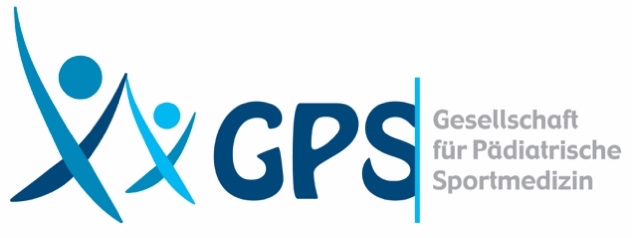 Untersuchungsbogenfür Kinder und Jugendliche Untersuchungsdatum:      Name:       Vorname:       Geburtsdatum:      Länge:      cm	(     .P.)	Gewicht:      kg	(     .P.)BMI:      kg/m2 	(     .P.) 	Blutdruck:      mm Hg	(     .P.)Anamnese:Eigenanamnese/Vorerkrankungen:Asthma bronchiale	 Herzerkrankungen	 Orthopädische ErkrankungenDiabetes mellitus	 verzög. Entwicklung	 Anfallsleiden Verletzungen/Operationen:      Allergien:       Medikamente:       Andere Erkrankungen:      Ergänzungen:      Familienanamese: Marfan-Syndrom	 hypertr. Kardiomyopathie	 Hypertonie andere Erkrankungen:      Ergänzungen:      Sportanamnese: Sportarten:      seit wann:       wie oft:       wie lange:      Symptome bei Belastung: Atemnot Schwindel Schmerz Synkope Ergänzungen:      Klinische Untersuchung:Ergänzungen:      Ergänzende Untersuchungen (fakultativ):
Urinstatus:      Blutbild:      Körperfettgehalt:       (%) Methode: Hautfalten  ImpedanzmessungEKG: Lagetyp:      	PQ-Zeit:      sec	QTc-Zeit:      secAuffälligkeiten:      Spirometrie:Ruhe:			FVC      l (     %)	FEV1      l (     %) nach Belastung: 	FVC      l (     %)	FEV1      l (     %)Weitere Untersuchungen:      Beurteilung:      Arztstempel und Unterschrift	Datum: ____________________ _____________________________________o.p.B.Auffällige BefundeAugenHNOMund/ZähneLungeHerz/GefässeAbdomenMuskulaturFlexibilitätGelenkeHautHWSBWSLWSSchulternBeckenFüsseGenitaleTanner Stadium      1      2      3      4      5        (Brust/Schamhaare)Tanner Stadium      1      2      3      4      5        (Brust/Schamhaare)Tanner Stadium      1      2      3      4      5        (Brust/Schamhaare)